6th Form Preparation work forSPANISHWeek 1 and 2Complete 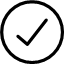 P1-4 Present tense bklet Regular ar/er/ir verbs.Check answers.Resource : The Present Tense with Answers (right click and then ‘open hyperlink’)Time: 1.5hrs  CompleteP5: Present tense bklet   Reflexive verbs     Daily routine task.Check answers  Learn Reflexive pronouns +   Useful reflexive verbsResource : The Present Tense with Answers (right click and then ‘open hyperlink’)Time: 30 mins  CompleteP6+7: Present tense bklet   Radical changing verbsCheck answersLearn which verbs fit which patterns(P6)Resource : The Present Tense with Answers (right click and then ‘open hyperlink’)Time: 1hr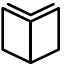  Read and complete article Resource:      Planes sin salir de casaTime: 1hrComplete P8 : BookletMemorise first 2 rows of irregular verbsMake Quizlet sets to help you practiseResource : The Present Tense with AnswersTime: 1hrComplete P9-10: Present tense bkletRead notes on present continuous  Translate sentencesCheck answers Resource : The Present Tense with AnswersTime: 1hr                                 CompleteP8: Present tense bkletLearn second 2 rows of irregular verbs Make a Quizlet set as revision aidResource : The Present Tense with AnswersTime: 1hrWatch 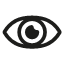 Watch the YouTube video and complete the PowerPointResource: Cuarentena Time: 1hr CompleteP11: Imperfect continuousResource : The Present Tense with AnswersTime: 1hrWatch  https://www.teachvid.com/resource/0IBxEeWhU8GFyyv8jCVtComplete Spanglish translation   Complete gapfill Resource: Covid 19 Spanglish translation                   Covid 19 Gapfill            Time: IhrWatch  https://www.teachvid.com/resource/0IBxEeWhU8GFyyv8jCVtComplete Spanglish translation   Complete gapfill Resource: Covid 19 Spanglish translation                   Covid 19 Gapfill            Time: Ihr